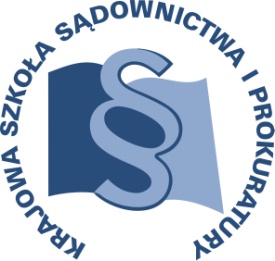 OSU-III-401-126/2015					Lublin,  25   września 2015 r.C 5/B/15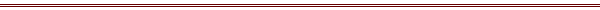 P R O G R A MSZKOLENIA DLA SĘDZIÓW ORZEKAJĄCYCH 
W WYDZIAŁACH CYWILNYCH 
W SĄDACH APELACYJNYCH I SĄDACH OKRĘGOWYCHTEMAT SZKOLENIA:„Aktualne problemy orzecznicze – szkolenie w Sądzie Najwyższym”DATA I MIEJSCE:17 listopada 2015 r.		Sąd Najwyższy
					Plac Krasińskich 2/4/6
					00-951 Warszawa					sala konferencyjna Izby CywilnejORGANIZATOR:Krajowa Szkoła Sądownictwa i ProkuraturyOśrodek Szkolenia Ustawicznego i Współpracy MiędzynarodowejKrakowskie Przedmieście 62, 20 - 076 Lublin  tel.  81 440 87 10								fax. 81 440 87 11OSOBY ODPOWIEDZIALNE ZE STRONY ORGANIZATORA:merytorycznie:sędzia Anna Cybulskatel. 81 458 37 57e-mail: a.cybulska@kssip.gov.plorganizacyjnie:specjalista Małgorzata Staniaktel.  81 440 87 39e-mail: m.staniak@kssip.gov.plWYKŁADOWCY:Wojciech Jan Katner – profesor doktor habilitowany, sędzia Sądu Najwyższego Izby CywilnejZajęcia prowadzone będą w formie seminarium.PROGRAM SZCZEGÓŁOWYWTOREK		17 listopada 2015 r.10.00 – 11.30	Immisje pośrednie i bezpośrednie – zbieg podstaw prawnych odpowiedzialności naruszającego. 	Prowadzący – SSN prof. dr hab. Wojciech Jan Katner11.30 – 11.45	przerwa11.45 – 12.55	Cd. zajęćProwadzący – SSN prof. dr hab. Wojciech Jan Katner12.55 – 13.25	przerwa13.25 – 14.30	Cd. zajęćProwadzący – SSN prof. dr hab. Wojciech Jan Katner14.30 – 14.45	przerwa14.45 – 16.15	Cd. zajęćProwadzący – SSN prof. dr hab. Wojciech Jan KatnerZASTĘPCA DYREKTORAKrajowej Szkoły Sądownictwa i Prokuraturyds. Szkolenia Ustawicznego i WspółpracyMiędzynarodowej/-/Adam Czerwińskisędzia